Трудова діяльністьБІОГРАФІЧНА ДОВІДКАГОНЧАР СЕРГІЙ ВОЛОДИМИРОВИЧБІОГРАФІЧНА ДОВІДКАГОНЧАР СЕРГІЙ ВОЛОДИМИРОВИЧ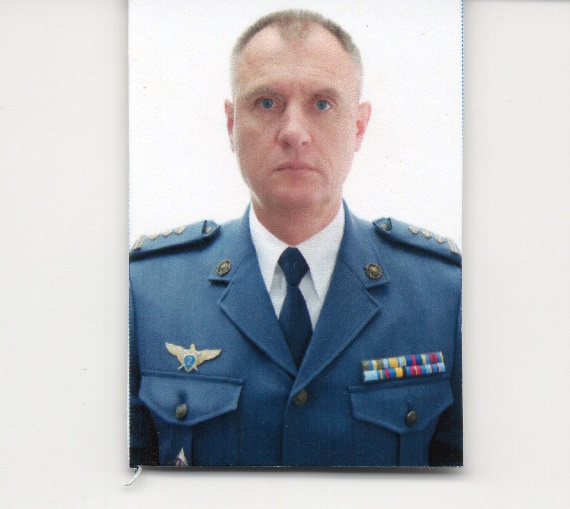 Працює на посаді                                     першого заступника голови Херсонської районної державної адміністраціїпершого заступника голови Херсонської районної державної адміністраціїГромадянствогромадянин Українигромадянин УкраїниЧисло, місяць і рік народження29 грудня 1964 року29 грудня 1964 рокуМісце народженням.Черкаси  м.Черкаси  ОсвітаЧорноморський національний університет ім. Петра Могили, Механізми державного управління, кандидат наук державного управління, 2019 р., Міжрегіональна Академія Управління персоналом,  менеджмент безпеки - фінансово-економічна безпека, транспортний  менеджмент та логістика, менеджмент морських перевезень і логістика, 2011 р.;повна вища, Херсонський юридичний інститут Харківського національного університету внутрішніх справ, спеціальність «Правознавство», кваліфікація спеціаліст - юрист,  2008 р.;повна вища, Одеський державний університет                 ім. І.І.Мечникова, спеціальність «Психологія»,  кваліфікація - психолог, 1997 р.;повна вища, Саратовське вище військове авіаційне училище льотчиків, спеціальність «Командна тактична», кваліфікація офіцер з вищою військово-спеціальною освітою льотчика-інженера, 1986 р.Чорноморський національний університет ім. Петра Могили, Механізми державного управління, кандидат наук державного управління, 2019 р., Міжрегіональна Академія Управління персоналом,  менеджмент безпеки - фінансово-економічна безпека, транспортний  менеджмент та логістика, менеджмент морських перевезень і логістика, 2011 р.;повна вища, Херсонський юридичний інститут Харківського національного університету внутрішніх справ, спеціальність «Правознавство», кваліфікація спеціаліст - юрист,  2008 р.;повна вища, Одеський державний університет                 ім. І.І.Мечникова, спеціальність «Психологія»,  кваліфікація - психолог, 1997 р.;повна вища, Саратовське вище військове авіаційне училище льотчиків, спеціальність «Командна тактична», кваліфікація офіцер з вищою військово-спеціальною освітою льотчика-інженера, 1986 р.Науковий ступінь, вчене званнякандидат наук державного управління кандидат наук державного управління Володіння мовамиукраїнською, російською – вільно; англійською – читає і перекладає зі словникомукраїнською, російською – вільно; англійською – читає і перекладає зі словникомНагороди, почесні званняОрден «Червона Зірка», 1989 рОрден «Данила Галицького» за участь в Антитерористичній операції, 2019 р.Орден «Червона Зірка», 1989 рОрден «Данила Галицького» за участь в Антитерористичній операції, 2019 р.Прийняття Присяги державного службовцяКатегорія посади державної служби      -	        -	  Загальний стаж      35 років, 11 місяців      35 років, 11 місяцівСтаж державної служби      24 роки 03 місяці      24 роки 03 місяціДепутат радине обиравсяне обиравсяСтягненняне має не має 08.1982 – 10.1986курсант Саратовського вищого військового авіаційного училища льотчиків, м.Саратов;12.1986 – 08.1987льотчик-штурман Мі-8Т, м. Херсон;08.1987 – 07.1988льотчик-штурман Мі-8Т, м. Бердянск;08.1988 – 07.1989 льотчик-штурман Мі-8МТ, м. Кабул, Демократическая Республика Афганистан; 12.1989 – 03.1994льотчик-штурман Мі-8Т, МТ, м. Херсон;03.1994 – 02.1995штурман вертолітної ланки - льотчик Мі-8Т.МТ;02.1995 – 07.2000заступник командира вертолітної ескадрильї з виховної роботи, звільнився з військової служби в запас;04. 2002 - 08.2002головний спеціаліст торгового відділу ОАО “Мікон”,       м. Херсон;08.2002 - 11.2002начальник відділу технічного нагляду за будівництвом та капітальним ремонтом закладів охорони здоров’я при Управлінні охорони здоровя та з питань забезпечення ліками Херсонської облдержадміністрації, м. Херсон;04.2003 - 06.2004старший інспектор охорони ДП УЕА ДПА по Херсонській області, м. Херсон;07.2004 - 06.2005заступник директора з безпеки закритого акціонерного товариства “Фрідом Фарм Інтернешнел”, м. Каховка;06.2005 - 07.2007радник директора філії відкритого акціонерного товариства комерційного банку «Надра», м. Херсон;07.2007 - 06.2008керівник відділу економічної безпеки Товариства з обмеженою відповідальностю “Глорія Джинс”, м.Одеса;07.2008 - 03.2010директор Товариства з обмеженою відповідальностю Морське Агентство “Христофор Колумб”, м.Херсон;03.2010 - 03.2011заступник начальника Херсонського Морехідного училища риболовної промисловості з виховної роботи,     м. Херсон;03.2011 - 08.2014інспектор військово-мобілізаційного підрозділу, ассистент кафедри механізації та безпеки життєдіяльності, начальник штабу цивільної оборони Херсонського Державного Аграрного університету, м. Херсон;09.2014 - 04.2015старший викладач кафедри судноводіння, охорони праці та навколишнього середовища Херсонської Державної Морської Академії, м. Херсон;07.2015 - 09.2015слухач Національного університету оборони України       ім. Івана Черняховського, м. Київ;09.2015 - 03.2016командир вертолітної ланки вертолітної ескадрильї           16 окремої бригади армійської авіації Сухопутних військ Збройних Сил України, м.Броди;03.2016 - 11.2017заступник командира бригади з морально-психологічного забезпечення – начальник відділу морально-психологічного забезпечення 16 окремої бригади армійської авіації Сухопутних військ Збройних Сил України, м.Броди;11.2017 - 01.2020старший інспектор-штурман служб армійської авіації                      Командування Сухопутних військ Збройних Сил України, м.Київ;12.2015 – 08.2017приймав участь в АТО, загальний наліт на вертольотах 1800 годин;09.2020 –  04.2021викладач, циклової комісії авіаційного і радіоелектронного обладнання, кандидат наук з державного управління, Кременчуцького льотного коледжу Харківського національного університету внутрішніх справ, м. Кременчуг;06.2021 – по теперішній часперший заступник голови Херсонської районної державної адміністрації.